 Удостоверение выдано Патрушеву Аркадию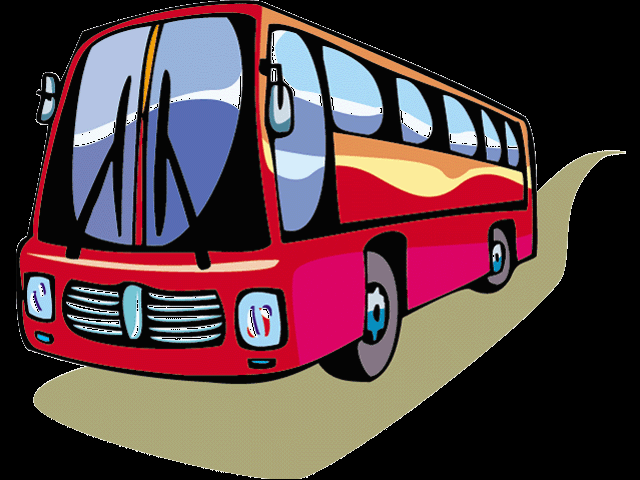 в том, что он  изучил правила поведенияв общественном транспорте, правила пешехода и             велосипедиста, хорошо ориентируется в определениизнаков дорожного движения,  будет стараться вести себя, как ГРАМОТНЫЙ ПАССАЖИР, ПЕШЕХОД и ВЕЛОСИПЕДИСТУдостоверение № 14Выдано 24.01.2013 г.                                  Классный руководитель:  Г.М. Моисеенко